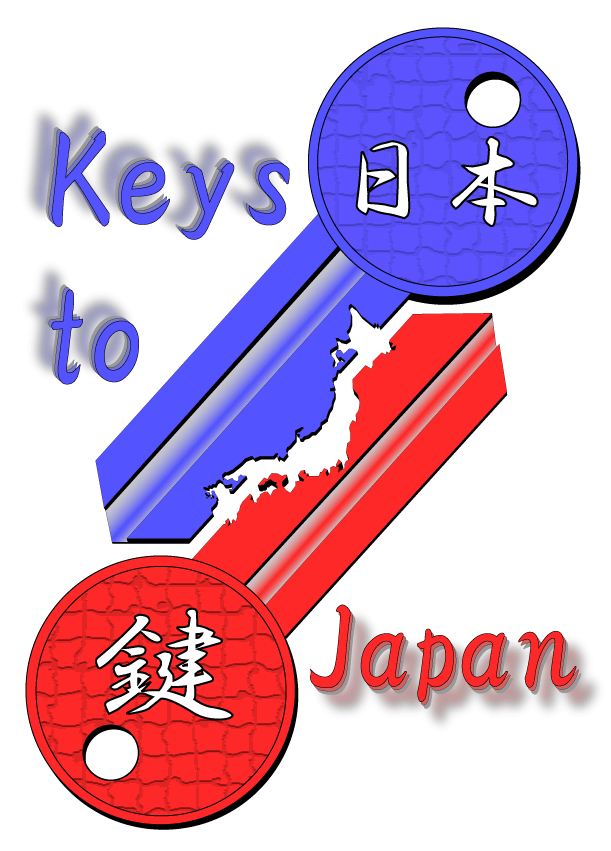 “Keys to Japan”:
Sponsored market entry plans for JapanApplicant’s profile and description of the company(All fields are mandatory - All information filled in the form will be treated confidentially and for internal use only) Year established:Briefly describe the product or service which your company wishes to introduce in JapanExplain why you believe your company should be sponsored by “Keys to Japan”Check this box to agree to the terms of application:        “By submitting this form, applicants declare that the information provided herein is accurate and correct. Incomplete application forms, omissions or mistakes in the information provided by the applicant will result in an invalid application and will not be entered in the sponsorship competition. Duly completed application forms will receive an acknowledgement of registration, which validates their entry to the competition for the sponsorship under Keys to Japan.Furthermore, applicants who are selected to win the Keys to Japan competition pledge to actively contribute with their time and commit resources to supply information at the request of the team in charge of preparing the market entry business plan”.To qualify for the competition, applicants must complete and submit the filled form to:  KeysToJapan@eu-japan.gr.jp by Tuesday 31 July 2018, 17h30 Tokyo local time.For any questions about “Keys to Japan” or how to fill in this form, contact the EU-Japan Centre for Industrial Cooperation (Fabrizio Mura tel: +81 (0)3 6408 0281 e-mail: KeysToJapan@eu-japan.gr.jp).Refer to the following Disclaimer, Confidentialities and Copyright Clauses at: http://www.eu-japan.eu/market-entry-business-plan-support-keys-japanI hereby acknowledge my full understanding of the data protection policy of  the EU-Japan Centre(see https://www.eu-japan.eu/privacy-policy)      (please tick)    Company Name City City CountryStreetStreetStreetStreetPostal Code www addressFull Name of Contact Person (“the applicant”)Full Name of Contact Person (“the applicant”)Full Name of Contact Person (“the applicant”)Full Name of Contact Person (“the applicant”)Position in the company TelephoneTelephoneFaxE-mail of the Contact PersonE-mail of the Contact PersonE-mail of the Contact PersonTurnover in million Euro: Turnover in million Euro: Size and type of organization: Size and type of organization:   < 1 million     	  1 to 10         < 1 million     	  1 to 10            Industry: < 10 employees  10 to 20                	  20 to 50  10 to 20                	  20 to 50     Industry: 10 – 49  50 to 100               	  100 to 250  50 to 100               	  100 to 250     Industry: 50 – 249  250 to 500             	  > 500 Million  250 to 500             	  > 500 MillionIndicate clearly the type of product or service which your company is considering to market in Japan.Explain your company’s market experience in Japan: are you are marketing this product/service for the first time in Japan?Briefly describe your company’s history of success in entering markets in Asia for similar products/services.The product/service which you describe must be manufactured, produced or developed by your company. 
Describe the innovative aspects, economic advantages/benefits of your product/service. (maximum 200 words)      Explain why your company is interested in entering or expanding in the Japanese Market.Explain why your products / service would appeal to potential Japanese customers.Provide additional product information (copy/paste pictures) or supply a URL which describes the product/service, possibly with a catalog.Describe the possible risks and challenges your product/service could face in the Japanese market.(maximum 200 words)      